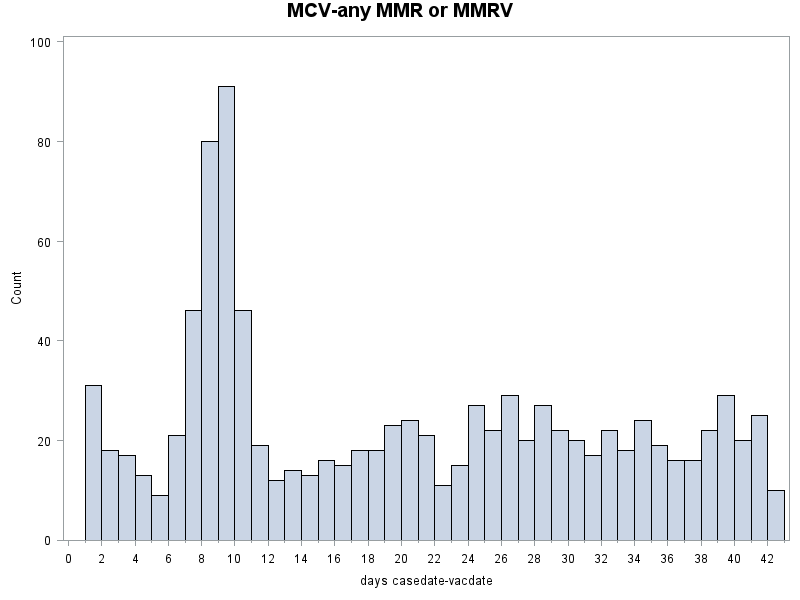 MCV-any MMR or MMRV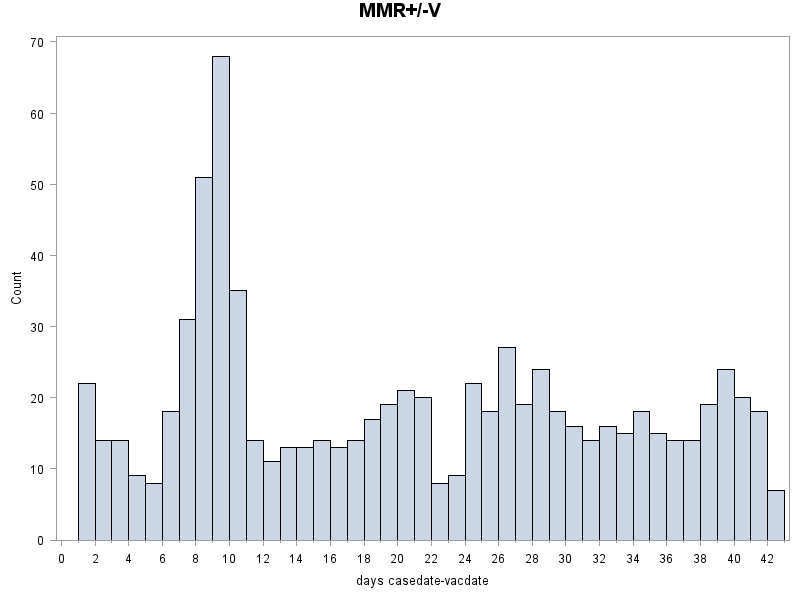 MMR+/-V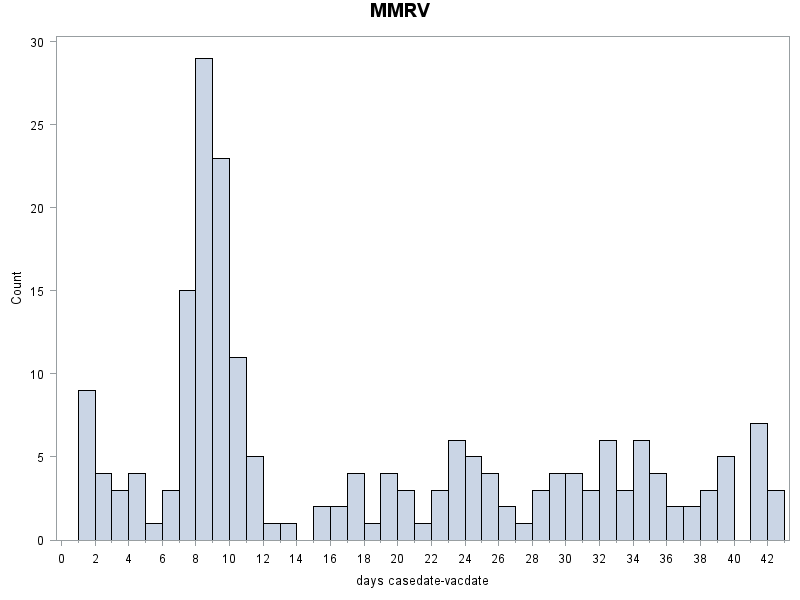 MMRV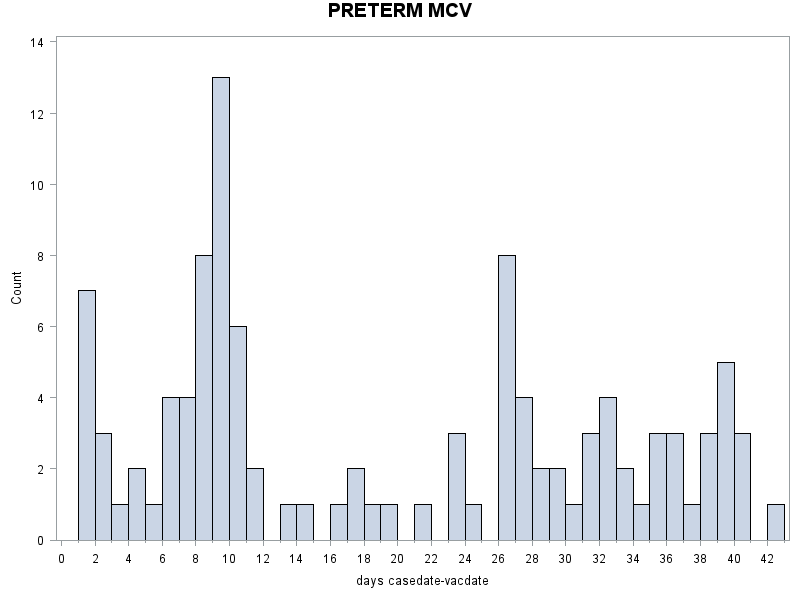 PRETERM MCV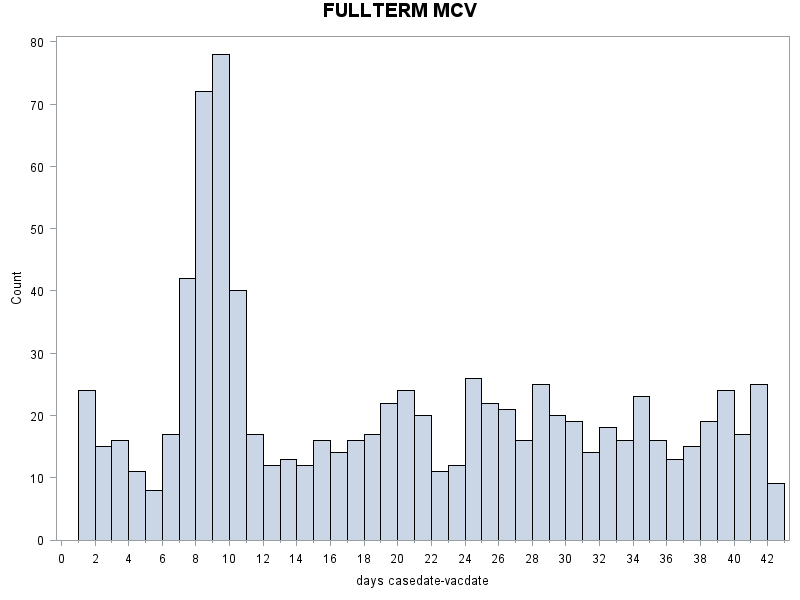 FULLTERM MCV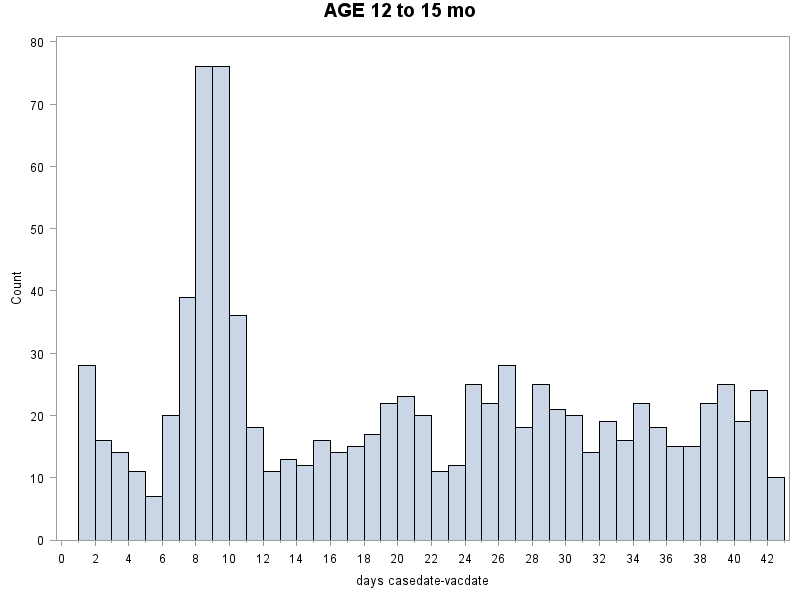 AGE 12 to 15 months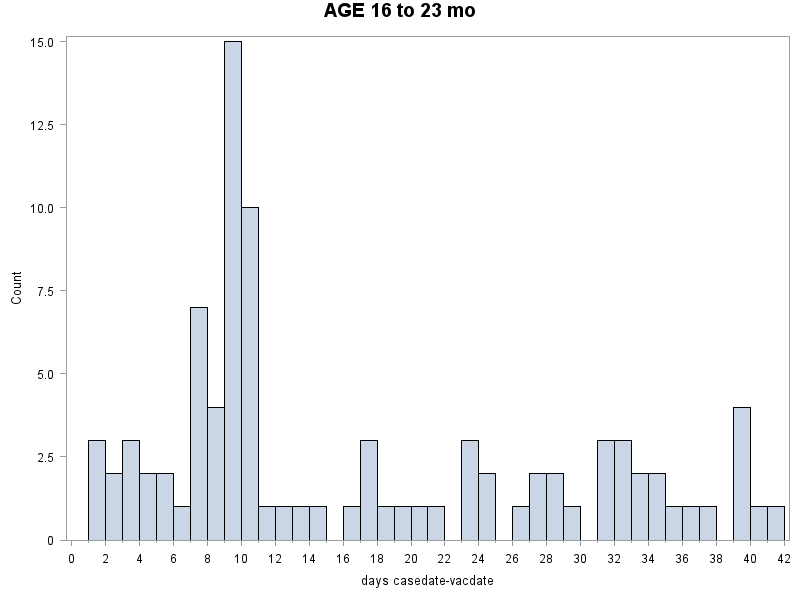 AGE 16 to 23 monthsNcasesScan_widthScan_windowObservedExpectedLLRp_value9964 days7 to 10 days 26392.651121.22109963 days7 to 9 days 21769.488112.01509963 days8 to 10 days 21769.488112.01509962 days8 to 9 days 17146.326107.21409965 days6 to 10 days 284115.814103.76109965 days7 to 11 days 282115.814101.55309964 days6 to 9 days 23892.65191.56409964 days8 to 11 days 23692.65189.33709966 days6 to 11 days 303138.97788.94909966 days7 to 12 days 294138.97780.2150NcasesScan_widthScan_windowObservedExpectedLLRp_value7944 days7 to 10 days 18573.86067.778307943 days8 to 10 days 15455.39565.749807942 days8 to 9 days 11936.93061.789707943 days7 to 9 days 15055.39561.151707945 days6 to 10 days 20392.32658.493407945 days7 to 11 days 19992.32654.708407944 days6 to 9 days 16873.86050.360907944 days8 to 11 days 16873.86050.360907946 days6 to 11 days 217110.79148.389907946 days5 to 10 days 211110.79143.45740NcasesScan_widthScan_windowObservedExpectedLLRp_value2024 days7 to 10 days 7818.790762.617902023 days7 to 9 days 6714.093059.813102025 days7 to 11 days 8323.488456.515702025 days6 to 10 days 8123.488453.221002023 days8 to 10 days 6314.093052.434902022 days8 to 9 days 529.395351.472902026 days6 to 11 days 8628.186049.024902024 days6 to 9 days 7018.790748.786102026 days7 to 12 days 8428.186046.025602024 days8 to 11 days 6818.790745.54410NcasesScan_widthScan_windowObservedExpectedLLRp_value1093 days8 to 10 days 277.604716.8018.0000018891094 days7 to 10 days 3110.139516.1579.0000034291095 days6 to 10 days 3512.674416.0402.0000038241092 days8 to 9 days 215.069815.2041.0000082941093 days7 to 9 days 257.604713.9432.0000266581096 days6 to 11 days 3715.209313.8566.0000288841095 days7 to 11 days 3312.674413.5664.0000377911094 days6 to 9 days 2910.139513.5401.0000387201094 days8 to 11 days 2910.139513.5401.0000387201096 days5 to 10 days 3615.209312.7238.000082462NcasesScan_widthScan_windowObservedExpectedLLRp_value8874 days7 to 10 days 23282.512105.19208873 days7 to 9 days 19261.88498.11908873 days8 to 10 days 19061.88495.52508872 days8 to 9 days 15041.25692.19408875 days6 to 10 days 249103.14088.10208875 days7 to 11 days 249103.14088.10208874 days6 to 9 days 20982.51278.26508874 days8 to 11 days 20782.51276.07708876 days6 to 11 days 266123.76775.44508876 days7 to 12 days 261123.76770.6550NcasesScan_widthScan_windowObservedExpectedLLRp_value9054 days7 to 10 days 22784.18695.566909053 days7 to 9 days 19163.14093.804809052 days8 to 9 days 15242.09392.577809053 days8 to 10 days 18863.14090.019809055 days6 to 10 days 247105.23382.357909055 days7 to 11 days 245105.23380.272409054 days6 to 9 days 21184.18677.402709054 days8 to 11 days 20684.18672.047109056 days6 to 11 days 265126.27970.869309056 days7 to 12 days 256126.27962.65010NcasesScan_widthScan_windowObservedExpectedLLRp_value914 days7 to 10 days 368.465129.78859.2187E-12912 days9 to 10 days 254.232626.34572.2984E-10915 days6 to 10 days 3710.581424.81129.6371E-10915 days7 to 11 days 3710.581424.81129.6371E-10913 days8 to 10 days 296.348824.74461.02559E-9916 days5 to 10 days 3912.697722.47828.52021E-9916 days6 to 11 days 3812.697720.96923.48856E-8916 days7 to 12 days 3812.697720.96923.48856E-8917 days4 to 10 days 4114.814020.68034.56931E-8918 days3 to 10 days 4416.930220.64554.7205E-8